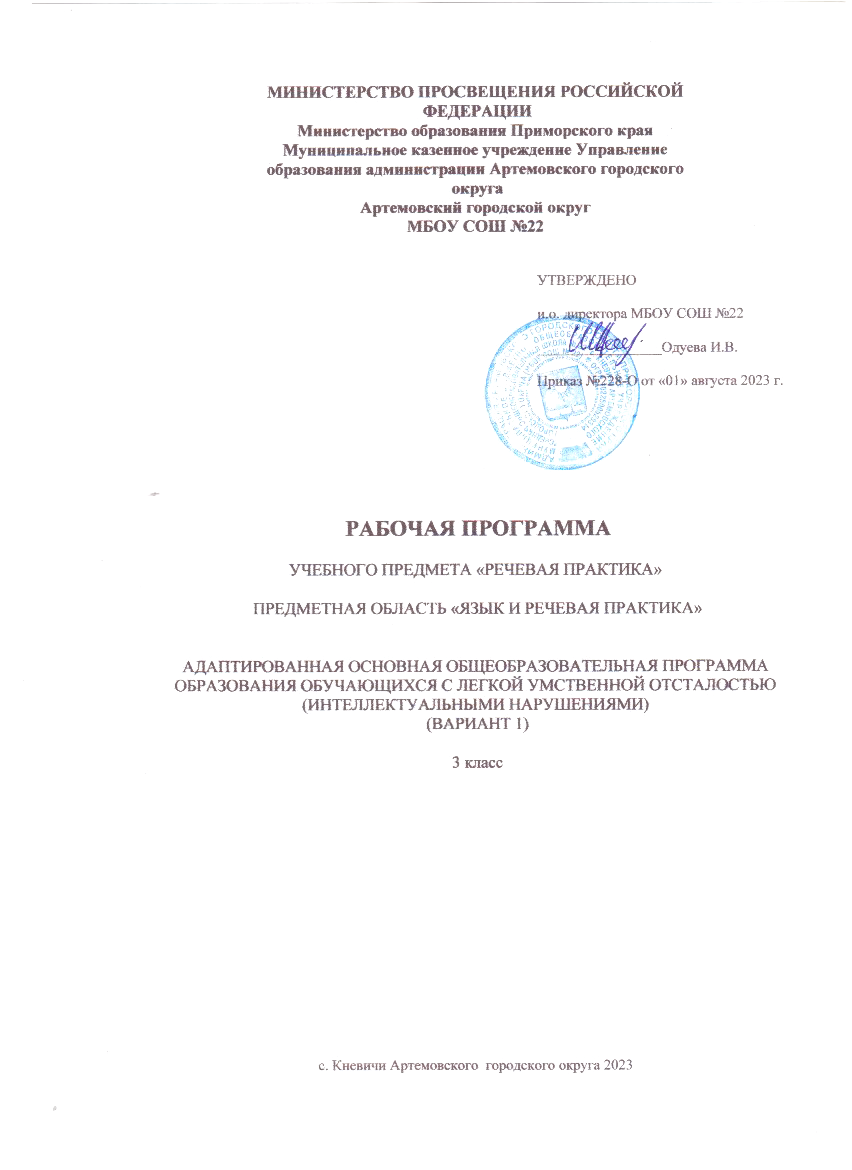                                                                                                        1.ПОЯСНИТЕЛЬНАЯ ЗАПИСКА	 1.1. Общие положения. 	Рабочая программа по предмету «Речевая практика» (3 класс) разработана на основе  примерной адаптированной основной общеобразовательной программы образования обучающихся с лёгкой умственной отсталостью (интеллектуальными нарушениями) (вариант 1)», в которой отражено содержание программы, определены современные подходы к личностным и предметным результатам освоения учебного предмета, дана система оценки достижения обучающимися легкой умственной отсталостью (интеллектуальными нарушениями), определены направления программы формирования базовых учебных действий. Программа учитывает особенности познавательной деятельности обучающихся с умственной отсталостью, направлена на разностороннее развитие личности учащихся, способствует их умственному развитию, нравственному, гражданскому и эстетическому воспитанию. 	1.2. Нормативно-правовую базу разработки рабочей программы составляют: − Федеральный закон «Об образовании в Российской Федерации» от 29.12.2012 № 273-ФЗ; − Федеральный государственный образовательный стандарт образования обучающихся с умственной отсталостью (интеллектуальными нарушениями), утвержденный приказом МО РФ от 19.12.2014 г. №1599);  − Примерная адаптированная основная общеобразовательная программа обучающихся с умственной отсталостью (интеллектуальными нарушениями). Протокол от 22 декабря 2015 г. №4/15;− Приказ Министерства просвещения Российской Федерации «Об утверждении Порядка организации и осуществления образовательной деятельности по основным общеобразовательным программам - образовательным программам начального общего, основного общего и среднего общего образования» от 22.03.2021 № 115; − Приказ Министерства просвещения Российской Федерации «О внесении изменений в Порядок организации и осуществления образовательной деятельности по основным общеобразовательным программам - образовательным программам начального общего, основного общего и среднего общего образования, утвержденный приказом Министерства просвещения Российской Федерации от 22 марта 2021 г. № 115» от 11.02.2022 № 69; − Постановление Главного государственного санитарного врача РФ от 28.09.2020 № 28 «Об утверждении санитарных правил СП 2.4.3648-20 «Санитарно-эпидемиологические требования к организациям воспитания и обучения, отдыха и оздоровления детей и молодежи»; − Устав МБОУ «СОШ №22»; − Календарный учебный график МБОУ «СОШ №22» и др1.3. Цель реализации рабочей программы: уточнение и обогащение представлений об окружающей действительности и овладение на этой основе языковыми средствами (слово, предложение, словосочетание). Задачи: формирование первоначальных «дограмматических» понятий и развитие коммуникативно-речевых навыков; - овладение различными доступными средствами устной и письменной коммуникации для решения практико-ориентированных задач; - коррекция недостатков речевой и мыслительной деятельности;- формирование основ навыка полноценного чтения художественных текстов доступных для понимания по структуре и содержанию;- развитие навыков устной коммуникации; - формирование положительных нравственных качеств и свойств личности.                                                     2. КРАТКАЯ ПСИХОЛОГО-ПЕДАГОГИЧЕСКАЯ ХАРАКТЕРИСТИКА ОБУЧАЮЩИХСЯ.	В процессе обучения  учитываются индивидуальные особенности и потенциальные возможности развития неоднородного состава группы обучающихся. Умственная отсталость связана с нарушениями интеллектуального развития, которые возникают в результате органического поражения головного мозга на ранних этапах онтогенеза (от момента внутриутробного развития до трех лет). Общим признаком у всех обучающихся с умственной отсталостью выступает недоразвитие психики с явным преобладанием интеллектуальной недостаточности, которое приводит к затруднениям в усвоении содержания школьного образования и социальной адаптации*. 	Категория обучающихся с умственной отсталостью представляет собой неоднородную группу. В соответствии с международной классификацией умственной отсталости (МКБ-10) выделяют четыре степени умственной отсталости: легкую, умеренную, тяжелую, глубокую.	Программа по речевой практике для обучающихся 3 класса предусматривает обучение детей с легкой умственной отсталостью (интеллектуальными нарушениями). 	Своеобразие развития детей с легкой умственной отсталостью обусловлено особенностями их высшей нервной деятельности, которые выражаются в разбалансированности процессов возбуждения и торможения, нарушении взаимодействия первой и второй сигнальных систем.	 В структуре психики такого ребенка в первую очередь отмечается недоразвитие познавательных интересов и снижение познавательной активности, что обусловлено замедленностью темпа психических процессов, их слабой подвижностью и переключаемостью. При умственной отсталости страдают не только высшие психические функции, но и эмоции, воля, поведение, в некоторых случаях физическое развитие, хотя наиболее нарушенным является процесс мышления, и прежде всего, способность к отвлечению и обобщению.	 Вследствие чего знания детей с умственной отсталостью об окружающем мире являются неполными и, возможно, искаженными, а их жизненный опыт крайне беден. В свою очередь, это оказывает негативное влияние на овладение счетом, вычислительными действиями в процессе школьного обучения.	 Развитие всех психических процессов у детей с легкой умственной отсталостью отличается качественным своеобразием, при этом нарушенной оказывается уже первая ступень познания – ощущения и восприятие. Неточность и слабость дифференцировки зрительных, слуховых, кинестетических, тактильных, обонятельных и вкусовых ощущений приводят к затруднению адекватности ориентировки детей с умственной отсталостью в окружающей среде. В процессе освоения отдельных учебных предметов это проявляется в замедленном темпе узнавания и понимания учебного материала, в частности смешении графически сходных знаков, цифр, букв, отдельных звуков или слов. Вместе с тем, несмотря на имеющиеся недостатки, восприятие умственно отсталых обучающихся оказывается значительно более сохранным, чем процесс мышления, основу которого составляют такие операции, как анализ, синтез, сравнение, обобщение, абстракция, конкретизация. Названные логические операции у этой категории детей обладают целым рядом своеобразных черт, проявляющихся в трудностях установления отношений между частями предмета, выделении его существенных признаков и дифференциации их от несущественных, нахождении и сравнении предметов по признакам сходства и отличия и т. д.	 У этой категории обучающихся из всех видов мышления (наглядно-действенное, наглядно-образное и словесно-логическое) в большей степени нарушено логическое мышление, что выражается в слабости обобщения, трудностях понимания смысла явления или факта.	 В целом мышление ребенка с умственной отсталостью характеризуется конкретностью, некритичностью, ригидностью (плохой переключаемостью с одного вида деятельности на другой). Обучающимся с легкой умственной отсталостью присуща сниженная активность мыслительных процессов и слабая регулирующая роль мышления: как правило, они начинают выполнять работу, не дослушав инструкции, не поняв цели задания, не имея внутреннего плана действия. 	Особенности восприятия и осмысления детьми учебного материала неразрывно связаны с особенностями их памяти. Запоминание, сохранение и воспроизведение полученной информации обучающимися с умственной отсталостью также обладает целым рядом специфических особенностей: они лучше запоминают внешние, иногда случайные, зрительно воспринимаемые признаки, при этом, труднее осознаются и запоминаются внутренние логические связи; позже, чем у нормальных сверстников, формируется произвольное запоминание, которое требует многократных повторений. Менее развитым оказывается логическое опосредованное запоминание, хотя механическая память может быть сформирована на более высоком уровне. Недостатки памяти обучающихся с умственной отсталостью проявляются не столько в трудностях получения и сохранения информации, сколько ее воспроизведения: вследствие трудностей установления логических отношений полученная информация может воспроизводиться бессистемно, с большим количеством искажений; при этом наибольшие трудности вызывает воспроизведение словесного материала.	Для успешного обучения необходимы достаточно развитые представления и воображение. Представлениям детей с умственной отсталостью свойственна недифференцированоость, фрагментарность, уподобление образов, что, в свою очередь, сказывается на узнавании и понимании учебного материала. Воображение как один из наиболее сложных процессов отличается значительной несформированностью, что выражается в его примитивности, неточности и схематичности. 	У школьников с умственной отсталостью отмечаются недостатки в развитии речевой деятельности, физиологической основой которых является нарушение взаимодействия между первой и второй сигнальными системами, что, в свою очередь, проявляется в недоразвитии всех сторон речи: фонетической, лексической, грамматической. Снижение потребности в речевом общении приводит к тому, что слово не используется в полной мере как средство общения; активный словарь не только ограничен, но и наполнен штампами; фразы однотипны по структуре и бедны по содержанию. Недостатки речевой деятельности этой категории обучающихся напрямую связаны с нарушением абстрактно-логического мышления. Следует отметить, что речь школьников с умственной отсталостью в должной мере не выполняет своей регулирующей функции, поскольку зачастую словесная инструкция оказывается непонятой, что приводит к неверному осмысливанию и выполнению задания. Однако в повседневной практике такие дети способны поддержать беседу на темы, близкие их личному опыту, используя при этом несложные конструкции предложений.	 Психологические особенности умственно отсталых школьников проявляются и в нарушении эмоциональной сферы. При легкой умственной отсталости эмоции в целом сохранны, однако они отличаются отсутствием оттенков переживаний, неустойчивостью и поверхностью. Отсутствуют или очень слабо выражены переживания, определяющие интерес и побуждение к познавательной деятельности, а также с большими затруднениями осуществляется воспитание высших психических чувств: нравственных и эстетических. 		Волевая сфера учащихся с умственной отсталостью характеризуется слабостью собственных намерений и побуждений, большой внушаемостью. Такие школьники предпочитают выбирать путь, не требующий волевых усилий, а вследствие непосильности предъявляемых требований у некоторых из них развиваются такие отрицательные черты личности, как негативизм и упрямство. Своеобразие протекания психических процессов и особенности волевой сферы школьников с умственной отсталостью оказывают отрицательное влияние на характер их деятельности, особенно произвольной, что выражается в недоразвитии мотивационной сферы, слабости побуждений, недостаточности инициативы. Эти недостатки особенно ярко проявляются в учебной деятельности, поскольку учащиеся приступают к ее выполнению без необходимой предшествующей ориентировки в задании и, не сопоставляя ход ее выполнения, с конечной целью. В процессе выполнения учебного задания они часто уходят от правильно начатого выполнения действия, «соскальзывают» на действия, произведенные ранее, причем переносят их в прежнем виде, не учитывая изменения условий. Вместе с тем, при проведении длительной, систематической и специально организованной работы, направленной на обучение этой группы школьников целеполаганию, планированию и контролю, им оказываются доступны разные виды деятельности: изобразительная и конструктивная деятельность, игра, в том числе дидактическая, ручной труд, а в старшем школьном возрасте и некоторые виды профильного труда. Следует отметить независимость и самостоятельность этой категории школьников в уходе за собой, благодаря овладению необходимыми социально-бытовыми навыками.	 Нарушения высшей нервной деятельности, недоразвитие психических процессов и эмоционально-волевой сферы обусловливают проявление некоторых специфических особенностей личности обучающихся с умственной отсталостью, проявляющиеся в примитивности интересов, потребностей и мотивов, что затрудняет формирование правильных отношений со сверстниками и взрослыми.                 3. ПРИНЦИПЫ И ПОДХОДЫ К ФОРМИРОВАНИЮ РАБОЧЕЙ ПРОГРАММЫ УЧЕБНОГО КУРСА. 	Деятельностный подход основывается на теоретических положениях отечественной психологической науки, раскрывающих основные закономерности и структуру образования с учетом специфики развития личности обучающегося с умственной отсталостью. Деятельностный подход строится на признании того, что развитие личности обучающихся с умственной отсталостью школьного возраста определяется характером организации доступной им деятельности (предметно-практической и учебной). Основным средством реализации деятельностного подхода в образовании является обучение как процесс организации познавательной и предметно-практической деятельности обучающихся, обеспечивающий овладение ими содержанием образования. Реализация деятельностного подхода в процессе обучения предмету «Речевая практика» обеспечивает:  придание результатам образования социально и личностно значимого характера;  прочное усвоение обучающимися знаний и опыта разнообразной деятельности и поведения, возможность их самостоятельного продвижения в изучаемых образовательных областях;  существенное повышение мотивации и интереса к учению, приобретению нового опыта деятельности и поведения;  обеспечение условий для общекультурного и личностного развития на основе формирования базовых учебных действий, которые обеспечивают не только успешное усвоение некоторых элементов системы научных знаний, умений и навыков (академических результатов), но и прежде всего жизненной компетенции, составляющей основу социальной успешности.	 В основу формирования рабочей программы «Речевая практика» адаптированной основной общеобразовательной программы образования обучающихся с умственной отсталостью (интеллектуальными нарушениями) положены следующие принципы:  принципы государственной политики РФ в области образования (гуманистический характер образования, единство образовательного пространства на территории Российской Федерации, светский характер образования, общедоступность образования, адаптивность системы образования к уровням и особенностям развития и подготовки обучающихся и воспитанников и др.);  принцип учета типологических и индивидуальных образовательных потребностей обучающихся; принцип коррекционной направленности образовательного процесса;  принцип развивающей направленности образовательного процесса, ориентирующий его на развитие личности обучающегося и расширение его «зоны ближайшего развития» с учетом особых образовательных потребностей;  онтогенетический принцип;  принцип преемственности, предполагающий взаимосвязь и непрерывность образования обучающихся с умственной отсталостью на всех ступенях (начальные и старшие классы);  принцип целостности содержания образования, поскольку в основу структуры содержания образования положено не понятие предмета, а ― «образовательной области».  принцип направленности на формирование деятельности, обеспечивает возможность овладения обучающимися с умственной отсталостью всеми видами доступной им предметно-практической деятельности, способами и приемами познавательной и учебной деятельности, коммуникативной деятельности и нормативным поведением;  принцип переноса усвоенных знаний и умений и навыков и отношений, сформированных в условиях учебной ситуации, в различные жизненные ситуации, что обеспечит готовность обучающегося к самостоятельной ориентировке и активной деятельности в реальном мире;  принцип сотрудничества с семьёй.                                                                                       4. ТЕХНОЛОГИИ, МЕТОДЫ И ФОРМЫ ОБУЧЕНИЯ. Технологии обучения: - коррекционно-развивающего обучения; -  игровые педагогические технологии Методы обучения: - словесные – рассказ, объяснение, беседа, работа с учебником и книгой;- наглядные – наблюдение, демонстрация, просмотр; - устная работа. Формы обучения: фронтальное и индивидуальное обучение. Основная форма организации обучения - урок «Речевой практики». Продолжительность – 40 минут. На уроках школьники привлекаются к участию в ролевой игре по теме речевой ситуации, что требует организованной подготовки. Также уроки могут быть организованы в форме инсценировок, творческих работ. 	Участие в речевой ситуации по теме урока «Речевой практики» требует организованной подготовки. Весь процесс работы над речевой ситуацией может быть условно разделен на три взаимосвязанных этапа: 1) накопительный; 2) диалогический; 3) итоговый.5. ФОРМИРОВАНИЕ БАЗОВЫХ УЧЕБНЫХ ДЕЙСТВИЙ ОБУЧАЮЩИХСЯ С УМСТВЕННОЙ ОТСТАЛОСТЬЮ (ИНТЕЛЛЕКТУАЛЬНЫМИ НАРУШЕНИЯМИ).	Базовые учебные действия ― это элементарные и необходимые единицы учебной деятельности, формирование которых обеспечивает овладение содержанием образования обучающимися с умственной отсталостью. БУД не обладают той степенью обобщенности, которая обеспечивает самостоятельность учебной деятельности и ее реализацию в изменяющихся учебных и внеучебных условиях. БУД формируются и реализуются только в совместной деятельности педагога и обучающегося. 	БУД обеспечивают становление учебной деятельности ребенка с умственной отсталостью в основных ее составляющих: познавательной, регулятивной, коммуникативной, личностной. 	Основная цель реализации программы формирования БУД состоит в формировании основ учебной деятельности учащихся с легкой умственной отсталостью (интеллектуальными нарушениями), которые обеспечивают его подготовку к самостоятельной жизни в обществе. 	Задачами формирования и развития БУД являются: - формирование мотивационного компонента учебной деятельности; - овладение комплексом базовых учебных действий, составляющих операционный компонент учебной деятельности;-  развитие умений принимать цель и готовый план деятельности, планировать знакомую деятельность, контролировать и оценивать ее результаты в опоре на организационную помощь педагога. 	На уроках чтения формируются следующие базовые учебные действия: 	Личностные: осознание себя как ученика, заинтересованного посещением школы, обучением, занятиями, как члена семьи, одноклассника, друга; способность к осмыслению социального окружения, своего места в нем, принятие соответствующих возрасту ценностей и социальных ролей. 	Коммуникативные учебные действия: вступать в контакт и работать в коллективе (учитель – ученик, ученик – ученик, ученик – класс, учитель-класс, использовать принятые ритуалы социального взаимодействия с одноклассниками и учителем, слушать и понимать инструкцию к учебному заданию в разных видах деятельности и быту, сотрудничать со взрослыми и сверстниками в разных социальных ситуациях, доброжелательно относиться, сопереживать, конструктивно взаимодействовать с людьми, договариваться и изменять свое поведение с учетом поведения других участников спорной ситуации;	 Регулятивные учебные действия: входить и выходить из учебного помещения со звонком, ориентироваться в пространстве класса (зала, учебного помещения), пользоваться учебной мебелью, адекватно использовать ритуалы школьного поведения (поднимать руку), работать с учебными принадлежностями (инструментами, спортивным инвентарем) и организовывать рабочее место, принимать цели и произвольно включаться в деятельность, следовать предложенному плану и работать в общем темпе, активно участвовать в деятельности, контролировать и оценивать свои действия и действия одноклассников, соотносить свои действия и их результаты с заданными образцами, принимать оценку деятельности, оценивать ее с учетом предложенных критериев, корректировать свою деятельность с учетом выявленных недочетов, передвигаться по школе, находить свой класс, другие необходимые помещения) 	Познавательные учебные действия: дифференцированно воспринимать окружающий мир, его временно-пространственную организацию; использовать логические действия (сравнение, анализ, синтез, обобщение, классификацию, установление аналогий, закономерностей, причинно-следственных связей) на наглядном, доступном вербальном материале, основе практической деятельности в соответствии с индивидуальными возможностями. В процессе обучения необходимо осуществлять мониторинг всех групп БУД, который будет отражать индивидуальные достижения обучающихся и позволит делать выводы об эффективности проводимой в этом направлении работы. Для оценки сформированности каждого действия можно используется следующая система оценки:                       6. ПЛАНИРУЕМЫЕ РЕЗУЛЬТАТЫ ОСВОЕНИЯ ОБУЧАЮЩИМИСЯ УЧЕБНОГО ПРЕДМЕТА, КУРСА. Результаты освоения обучающимися с умственной отсталостью адаптированной АООП образования обучающихся с умственной отсталостью (интеллектуальными нарушениями) оцениваются как итоговые на момент завершения общего образования. Освоение учебного предмета «Речевая практика» в 3 классе является промежуточным и обеспечивает достижение обучающимися с умственной отсталостью двух видов результатов: личностных и предметных на данный период. 	Личностные результаты, ожидаемые после 3-го года обучения по программе «Речевая практика»:  1)Уточнение представлений о праздниках личных и государственных, связанных с историей страны. 2) Расширение представлений о различных социальных ролях (покупатель, пассажир, пациент и др.), своих и окружающих.3) Укрепление соответствующих возрасту ценностей и социальных ролей через расширение представлений о нормах этикета и правилах культурного поведения. 4) Овладение навыками коммуникации и принятыми нормами социального взаимодействия (в рамках предметных результатов 2 и 3 годов обучения). 5) Овладение социально-бытовыми навыками, используемыми в повседневной жизни (в рамках предметных результатов 2 и 3 годов обучения).	Предметные результаты освоения АООП образования обучающихся с умственной отсталостью (интеллектуальными нарушениями) включают освоенные обучающимися знания и умения, специфичные для каждой образовательной области «язык речевая практика», готовность их применения. Предметные результаты обучающихся с умственной отсталостью не являются основным критерием при принятии решения о переводе обучающегося в следующий класс, но рассматриваются как одна из составляющих при оценке итоговых достижений.	 АООП определяет два уровня овладения предметными результатами: минимальный и достаточный.	 Достаточный уровень освоения предметных результатов не является обязательным для всех обучающихся. Минимальный уровень является обязательным для всех обучающихся с умственной отсталостью. Отсутствие достижения этого уровня по отдельным предметам не является препятствием к продолжению образования по данному варианту программы. В случае, если обучающийся не достигает минимального уровня овладения по всем или большинству учебных предметов, то по рекомендации медико-психолого-педагогической комиссии и с согласия родителей (законных представителей) образовательная организация может перевести обучающегося на обучение по индивидуальному плану или на вариант 2 образовательной программы.Минимальный уровень: - формулировка просьб и желаний с использованием этикетных слов и выражений; - участие в ролевых играх в соответствии с речевыми возможностями; - восприятие на слух сказок и рассказов; ответы на вопросы учителя по их содержанию с опорой на иллюстративный материал; - выразительное произнесение чистоговорок, коротких стихотворений с опорой на образец чтения учителя; - участие в беседах на темы, близкие личному опыту ребенка; - ответы на вопросы учителя по содержанию прослушанных и/или просмотренных радио- и телепередач. Достаточный уровень:  — выполнять различные задания по словесной инструкции учителя, понимать речь, записанную на аудионосителе; — использовать громкую и шёпотную речь, менять темп и тон речи по указанию учителя и в зависимости от ситуации; — участвовать в ролевых играх, внимательно слушать собеседника, задавать вопросы и спрашивать ответы у товарищей; — правильно выражать свои просьбы, употребляя вежливые слова; — уметь здороваться и прощаться, используя соответствующие выражения; — знать адрес дома, имена и отчества учителей и воспитателей, директора и завуча школы, ближайших родственников;— слушать сказку, рассказ, пересказывать содержание, опираясь на картинно-символический план.                             7.СИСТЕМА ОЦЕНКИ ДОСТИЖЕНИЯ ОБУЧАЮЩИМИСЯ С УМСТВЕННОЙ ОТСТАЛОСТЬЮ ПЛАНИРУЕМЫХ                                                                                    РЕЗУЛЬТАТОВ ОСВОЕНИЯ ПРЕДМЕТА	 В соответствии с требованиями ФГОС образования обучающихся с умственной отсталостью (интеллектуальными нарушениями) оценке подлежат личностные и предметные результаты. 	Личностные результаты включают овладение обучающимися социальными (жизненными) компетенциями, необходимыми для решения практико-ориентированных задач и обеспечивающими формирование и развитие социальных отношений обучающихся в различных средах. Оценка личностных результатов предполагает, прежде всего, оценку продвижения ребенка в овладении социальными (жизненными) компетенциями, которые, в конечном итоге, составляют основу этих результатов. Всестороння и комплексная оценка овладения обучающимися социальными (жизненными) компетенциями может осуществляться на основании применения метода экспертной оценки, который представляет собой процедуру оценки результатов на основе мнений группы специалистов (экспертов). Состав экспертной группы определяется общеобразовательной организацией и включает педагогических и медицинских работников (учителей, воспитателей, учителей-логопедов, педагогов-психологов, социальных педагогов, врача-психиатра, педиатра), которые хорошо знают ученика. Для полноты оценки личностных результатов освоения обучающимися с умственной отсталостью (интеллектуальными нарушениями) АООП следует учитывать мнение родителей (законных представителей), поскольку основой оценки служит анализ изменений поведения обучающегося в повседневной жизни в различных социальных средах (школьной и семейной).	 Результаты анализа должны быть представлены в форме удобных и понятных всем членам экспертной группы условных единицах: 0 баллов ― нет фиксируемой динамики; 1 балл ― минимальная динамика; 2 балла ― удовлетворительная динамика;3 балла ― значительная динамика. 	Подобная оценка необходима экспертной группе для выработки ориентиров в описании динамики развития социальной (жизненной) компетенции ребенка. Результаты оценки личностных достижений заносятся в индивидуальную карту развития обучающегося (дневник наблюдений), что позволяет не только представить полную картину динамики целостного развития ребенка, но и отследить наличие или отсутствие изменений по отдельным жизненным компетенциям. Основной формой работы участников экспертной группы является психолого-медико-педагогический консилиум. 	Предметные результаты связаны с овладением обучающимися содержанием предметной области «Язык и речевая практика» и характеризуют достижения обучающихся в усвоении знаний и умений, способность их применять в практической деятельности. 	Оценка достижения обучающимися с умственной отсталостью (интеллектуальными нарушениями) предметных результатов должна базироваться на принципах индивидуального и дифференцированного подходов. Усвоенные обучающимися даже незначительные по объему и элементарные по содержанию знания и умения должны выполнять коррекционно-развивающую функцию, поскольку они играют определенную роль в становлении личности ученика и овладении им социальным опытом.	 В текущей оценочной деятельности целесообразно соотносить результаты, продемонстрированные учеником, с оценками типа: - «удовлетворительно» (зачёт), если обучающиеся верно выполняют от 35% до 50% заданий;- «хорошо» ― от 51% до 65% заданий. - «очень хорошо» (отлично) свыше 65%. 	Такой подход не исключает, а дополняет возможности использования традиционной системы отметок по 5-балльной шкале, однако требует уточнения и переосмысления их наполнения. 	Оценка устных ответов обучающихся. Отметка «5» ставится ученику, если он отвечает самостоятельно, с опорой на ранее приобретенные знания и дополнительные сведения об изучаемом материале, отвечает правильно, отражает основной материал курса, правильно раскрыто содержание понятий. Отметка «4» ставится ученику, если он дает полный правильный ответ, который отвечает критериям отметки «5», но допускает незначительные речевые ошибки, допускает отдельные неточности, оговорки, нуждается в дополнительных вопросах, помогающих ему при ответе. Отметка «3» ставится ученику, если он основное содержание изученного материала усвоил, но излагает его фрагментарно, не всегда последовательно, затрудняется в самостоятельном изложении материала, при помощи учителя дает правильные односложные ответы на поставленные вопросы.. Отметки «2» и «1» не ставятся. 	Текущий контроль проводится по итогам изучения тем, разделов программы по речевой практике, учебным четвертям. Порядок, формы, периодичность, количество обязательных мероприятий при проведении текущего контроля определены в тематическом планировании программы. Промежуточная аттестация обучающихся проводится в форме итогового контроля 1 раз в год в качестве контроля освоения учебного предмета. В отношении обучающихся, осваивающих АООП индивидуально на дому, в очно-заочной форме промежуточная аттестация по речевой практике основывается на результатах текущего контроля успеваемости по предмету, при условии, что по речевой практике они имеют положительные результаты текущего контроля.	В качестве контрольно-измерительных материалов предметных результатов отмечается участие в коммуникации на заданные темы: - Школьная жизнь - Я и мои товарищи - Я за порогом дома- Играем в сказку - Мир природы- Я дома - Это я!                                                                                                                                8. УЧЕБНЫЙ ПЛАНПрограммный материал рассчитан на 68 учебных часов (2 часа в неделю).                                                                              9.СОДЕРЖАНИЕ УЧЕБНОГО ПРЕДМЕТА, КУРСА. 	Предмет «Речевая практика» включает в себя несколько подразделов: 1. Аудирование. Его содержание нацелено на развитие у детей у детей способности воспринимать и понимать обращенную к ним речь. 2. Дикция и выразительность речь. Ориентирует учителя на отработку у школьников четкости произношения, эмоциональной выразительности речи. 3. Подготовка речевой ситуации и организация высказывания. В содержание раздела входит перечень лексических тем и речевых ситуаций по названным темам, связанных со школьной жизнью и бытом детей, их играми, взаимоотношениями с окружающими. 4.Культура общения. Его содержание нацеливает учителя на проведение специальной работы по обогащению речи учащихся словами, оборотами, служащими для выражения благодарности, просьбы, приветствия.Аудирование и понимание речи 	Повторение оппозиционных слоговых структур, слов-паронимов, предложений, различных по количеству слов: ма—мя, ло—лё, вя—вья; был—бил, пел—пил, кости—гости, тонет—стонет; Я видела сегодня в скворечнике скворца — Я видела вчера в скворечнике скворца и скворушку. Игра в маленького учителя, выполнение подобных заданий детьми (с помощью учителя). 	Слушание коротких сказок и рассказов в аудиозаписи, просмотр видеофильмов. Ответы на вопросы по содержанию прослушанного или просмотренного. 	Выполнение словесной инструкции, данной в письменном виде. Включение письменного задания в ролевую ситуацию. Выбор из двух сходных по содержанию картинок той, которая соответствует услышанному предложению: Миша сердится на себя (на картинке клякса в альбоме, которая капнула с Мишиной кисточки) — Вася удивляется (на картинке мальчик открывает альбом, а там клякса от краски). 	Объяснение выбора.Дикция и выразительность речи	 Совершенствование речевого дыхания: посчитаем до 10 на одном выдохе, потянем звук [с], потом [з] на одном выдохе и др. Чёткое выразительное произнесение чистоговорок, стихотворных диалогов по подражанию. Например: «От топота копыт пыль по полю летит» 204 (выбор силы голоса и ритма); «— Что ты, ёж, такой колючий? // — Это я на всякий случай: // Знаешь, кто мои соседи? // Волки, лисы и медведи!» (смена тона голоса, переход от интонации повествования к интонации вопроса и наоборот) и др. 	Громкая, спокойная, тихая, шёпотная речь. Использование нужной силы голоса в различных ролевых ситуациях. 	Вежливый тон голоса в разговоре. Передача различных чувств соответствующим тоном голоса (радость, удивление, жалость, гнев, грусть, страх и др.) в специально подобранных диалогах. 	Отгадывание на схематических рисунках (пиктограммах) выражения этих чувств. Соотнесение с подготовленной ситуацией. Произнесение одной и той же фразы с вопросительной, повествовательной и восклицательной интонацией. Обыгрывания ситуации, например: Снег идёт? — Да, снег идёт. — Ура, снег идёт!	Общение и его значение в жизни Общение с природой. Что «говорят» деревья, цветы? Чем отвечают они на наше общение с ними? Понимаем ли мы язык животных, их повадки, позы? Попробуем расшифровать их. Правильно ли мы общаемся с ними? Понимают ли нас животные? Речевое общение. Для чего оно нужно людям? Подведение обучающихся к выводу (с опорой на иллюстративный материал): сообщить что-то новое, обменяться мнением, попросить о чём-нибудь, поздравить, пожалеть, утешить и т. д. Правила речевого общения. Коллективная работа с опорой на иллюстративный материал и заранее подготовленные ситуации по определению правил: — нужно говорить по очереди, а не всем сразу. Один говорит, а все слушают, иначе никто ничего не поймёт;                                                                                                    Базовые формулы речевого общения	 Обращение, привлечение внимания. «Ты» и «Вы», обращение по имени и отчеству, по фамилии, обращение к знакомым взрослым и ровесникам. Грубое обращение, нежелательное обращение (по фамилии). Ласковые обращения. Грубые и негрубые обращения. Бытовые (неофициальные) обращения к сверстникам, в семье. Именные, бытовые, ласковые обращения. Функциональные обращения (к продавцу, к сотруднику полиции и др.). Специфика половозрастных обращений (дедушка, бабушка, тетенька, девушка, мужчина и др.). Вступление в речевой контакт с незнакомым человеком без обращения («Скажите, пожалуйста…»).	 Знакомство, представление, приветствие. Формулы «Давай познакомимся», «Меня зовут …», «Меня зовут …, а тебя?». Формулы «Это …», «Познакомься пожалуйста, это …». Ответные реплики на приглашение познакомиться («Очень приятно!», «Рад познакомиться!»). 	Приветствие и прощание. Употребление различных формул приветствия и прощания в зависимости от адресата (взрослый или сверстник). Формулы «здравствуй», «здравствуйте», «до свидания». Развертывание формул с помощью обращения по имени и отчеству. Жесты приветствия и прощания. Этикетные правила приветствия: замедлить шаг или остановиться, посмотреть в глаза человеку. Формулы «Доброе утро», «Добрый день», «Добрый вечер», «Спокойной ночи». Неофициальные разговорные формулы «привет», «салют», «счастливо», «пока». Грубые (фамильярные) формулы «здорово», «бывай», «чао» и др. (в зависимости от условий школы). Недопустимость дублирования этикетных формул, использованных невоспитанными взрослыми. Развертывание формул с помощью обращений. Формулы, сопровождающие ситуации приветствия и прощания «Как дела?», «Как живешь?», «До завтра», «Всего хорошего» и др. Просьбы при прощании «Приходи(те) еще», «Заходи(те», «Звони(те)».Поздравление, пожелание. Формулы «Поздравляю с …», «Поздравляю с праздником …» и их развертывание с помощью обращения по имени и отчеству. Пожелания близким и малознакомым людям, сверстникам и старшим. Различия пожеланий в связи с разными праздниками. Формулы «Желаю тебе …», «Желаю Вам …», «Я хочу пожелать …». Неречевые средства: улыбка, взгляд, доброжелательность тона. Поздравительные открытки. Формулы, сопровождающие вручение подарка «Это Вам (тебе)», «Я хочу подарить тебе …» и др. Этикетные и эмоциональные реакции на поздравления и подарки. Телефонный разговор. Формулы обращения, привлечения внимания в телефонном разговоре. Значение сигналов телефонной связи (гудки, обращения автоответчика сотовой связи). Выражение просьбы позвать к телефону («Позовите пожалуйста …», «Попросите пожалуйста…», «Можно попросить (позвать)…»). Распространение этих формул с помощью приветствия. Ответные реплики адресата «алло», «да», «Я слушаю». Просьба, совет. Обращение с просьбой к учителю, соседу по парте на уроке или на перемене. Обращение с просьбой к незнакомому человеку. Обращение с просьбой к сверстнику, к близким людям. Развертывание просьбы с помощью мотивировки. Формулы «Пожалуйста, …», «Можно …, пожалуйста!», «Разрешите….», «Можно мне …», «Можно я …». Благодарность. Формулы «спасибо», «большое спасибо», «пожалуйста». .Благодарность за поздравления и подарки («Спасибо … имя»), благодарность как ответная реакция на выполнение просьбы. Мотивировка благодарности. Формулы «Очень приятно», «Я очень рада» и др. как мотивировка благодарности. Ответные реплики на поздравление, пожелание («Спасибо за поздравление», «Я тоже поздравляю тебя (Вас)». «Спасибо, и тебя (Вас) поздравляю»). Замечание, извинение. Формулы «извините пожалуйста» с обращением и без него. Правильная реакция на замечания. Мотивировка извинения («Я нечаянно», «Я не хотел» и др.). Использование форм обращения при извинении. Извинение перед старшим, ровесником. Обращение и мотивировка при извинении. Сочувствие, утешение. Сочувствие заболевшему сверстнику, взрослому. Слова поддержки, утешения Сочувствие заболевшему сверстнику, взрослому. Слова поддержки, утешения.                                                                                     Примерные темы речевых ситуаций«Я дома»: «Телефонный разговор», «Весёлый праздник»«Я за порогом дома»: «Снова в школу!», «В библиотеке», «На приёме у врача», «Отправляюсь в магазин», «Я — зритель», «Какая сегодня погода?»«Я и мои товарищи»: «Мы собрались поиграть», «Лисичка со скалочкой», «Сказки про Машу», «Снегурочка», «Весенние поздравления», «Готовим подарок к празднику», «Поздравляем с Днём победы!», «Узнай меня!»«Я в мире природы»: «Учимся понимать животных».                                                                                       Речевая практика по темам:  Школьная жизнь. «Я ученик». «Мы снова в школе! Правила приветствия и обращения». «Вот и лето пролетело»! «Вспоминаем каникулы». «Праздники в нашей жизни». «Праздники в нашей жизни».  «Готовимся к празднику 8 марта». «Весенние поздравления».Я и мои товарищи. «Мы собрались поиграть». «Правила общения во время игр». «Игры с правилами. Считалочки». «Наша любимая игра».Я за порогом дома. «Где взять книгу почитать?». «Правила поведения в библиотеке». «Ролевая игра «В библиотеке». «Читаю и рассказываю сказку».Играем в сказку. «Отгадай сказку». «Рассказывание сказки «Маша и медведь». «Рассказывание сказки «Три медведя». «Играем в сказку. Инсценировка сказки».                                                                                                   10. ТЕМАТИЧЕСКОЕ ПЛАНИРОВАНИЕ.                                                                                                           11.УЧЕБНО-МЕТОДИЧЕСКОЕ ОБЕСПЕЧЕНИЕ. Учебник: Комарова С.В., Речевая практика (учебник для образовательных организаций, реализующих адаптированные основные общеобразовательные программы), АО Издательство «Просвещение», 2022, https://catalog.prosv.ru/item/27003 − Речевая практика. Методические рекомендации. 1–4 классы : учеб. пособие для общеобразоват. организаций, реализующих адапт. основные общеобразоват. программы / С. В. Комарова. – М. : Просвещение, 2020. – 268 с. − Ефремова Л.Н. Коррекция устной и письменной речи учащихся начальных классов. –М. Владос, 2015. − Плешакова Е. П. «Русский язык» коррекционно-развивающие задания и упражнения. – Волгоград: Учитель» 2018. − Наборы сюжетных картинок. − Мультфильмы. − Видеофильмы − Иллюстрации  − Портреты писателей и поэтов. − Настольные игры. − Ситуативные картинки.Образовательные электронные ресурсы https://botan.cc/prezentaciya/nachalnye_klassy/pgnnu9ga.html https://ppt4web.ru/muzyka/rok-chtenija-i-razvitija-rechi-v-m-klasse-po-programme-specialnykh-korrekcionnykh-obrazovatelnykh-uchrezhdenijj-viii-vidapo-teme-zvuki.html https://infourok.ru/prezentaciya-po-razvitiyu-rechi-u-obuchayuschihsya-klassa-korrekcionnoy-shkoli-vida-na-temu-zima-467935.html . https://nsportal.ru/detskiy-sad/razvitie-rechi/2013/10/07/serii-kartinok-dlya-sostavleniya-rasskazaБалл                                 Показатель  0  балловдействие отсутствует, обучающийся не понимает его смысла, не включается в процесс выполнения вместе с учителем;  1 баллсмысл действия понимает, связывает с конкретной ситуацией, выполняет действие только по прямому указанию учителя, при необходимости требуется оказание помощи;  2  баллапреимущественно выполняет действие по указанию учителя, в отдельных ситуациях способен выполнить его самостоятельно;   3  балласпособен самостоятельно выполнять действие в определенных ситуациях, нередко допускает ошибки, которые исправляет по прямому указанию учителя;   4  балласпособен самостоятельно применять действие, но иногда допускает ошибки, которые исправляет по замечанию учителя;   5  балловсамостоятельно применяет действие в любой ситуации.№п/пНазвание темыКол-во часов1Школьная жизнь82Я и мои товарищи93Я за порогом дома204Играем в сказку105Мир природы106Я дома67Это я!5Всего часов68№п/пНазвание темыКол-во часовТип урокаЭлементы содержанияПланируемые результатыВид контроляОборудование, дидактический материал, ТСО и ИТ                                                                                          Школьная жизнь- 4 ч.                                                                                          Школьная жизнь- 4 ч.                                                                                          Школьная жизнь- 4 ч.                                                                                          Школьная жизнь- 4 ч.                                                                                          Школьная жизнь- 4 ч.                                                                                          Школьная жизнь- 4 ч.                                                                                          Школьная жизнь- 4 ч.1Я ученик.1УУНЗСлушание вопросов учителя, речевых высказываний одноклассников. Актуализация правил ведения диалога.Развивать умение конструировать диалоги-приветствия из заданных реплик.УОПРСюжетные картинки, учебник.2Мы снова в школе! Правила приветствия и обращения. 1УВПУСлушание стихотворения о правилах поведения в школе. Игра «Это я, это не я»Уметь составлять предложения по картинкам. Уметь оценивать поступки героев (хорошо – плохо, правильно - неправильно)ФОПРСюжетные картинки, учебник.Презентация «Правила приветствия учителя»3Вот и лето пролетело!1УВПУРассказ по сюжетным картинкам о лете.Уметь составлять рассказ по сюжетным картинкам.ФОСюжетные картинки, учебник. Знакомство со стихотворением И. Гамазковой «Прошлым летом»4Вспоминаем каникулы1УКЗНМРассказ по сюжетным картинкам о лете и по личным воспоминаниям.Уметь составлять рассказ по личным воспоминаниям.ФОСюжетные картинки, учебник.                                                                                                 Я и мои товарищи - 4 часа                                                                                                 Я и мои товарищи - 4 часа                                                                                                 Я и мои товарищи - 4 часа                                                                                                 Я и мои товарищи - 4 часа                                                                                                 Я и мои товарищи - 4 часа                                                                                                 Я и мои товарищи - 4 часа5Мы собрались поиграть.1УВПУСлушание стихотворения Г.П. Шалаевой «Умей играть самостоятельно».Уметь объяснять правила игры своим товарищам.УОПРАудиозапись.Сюжетные картинки, презентация, схемы.6Правила общения во время игр.1УВПУ Развитие творческих и коммуникативных навыков.Коллективное составление рассказа о правилах игры.Способствовать формированию умения участвовать в коллективной игре. Развитие творческих и коммуникативных навыков.УОПРСюжетные картинки, учебник. Презентация «Вежливые слова».7Игры с правилами. Считалочки.1УВПУРазучивание считалок.Способствовать формированию умения участвовать в коллективной игре.Уметь соблюдать и  выполнять правила в игреПРИЗСюжетные картинки, учебник.Раздаточный материал.8Наша любимая игра.1УВПУСоставление рассказа – описания правил игры. Игра «Покажи любимую игру».Овладение поведенческими навыками в игре с правилами.ПРИЗИнвентарь для игр.                                                                                            Я ЗА ПОРОГОМ ДОМА (4 ч)                                                                                            Я ЗА ПОРОГОМ ДОМА (4 ч)                                                                                            Я ЗА ПОРОГОМ ДОМА (4 ч)                                                                                            Я ЗА ПОРОГОМ ДОМА (4 ч)                                                                                            Я ЗА ПОРОГОМ ДОМА (4 ч)                                                                                            Я ЗА ПОРОГОМ ДОМА (4 ч)9Где взять книгу почитать?1УУНЗЗнакомство с библиотекой и библиотечным фондом.Овладение поведенческими навыками при посещении в библиотеке. Уметь выполнять эти правила практически.УО, ФОПрезентация «Библиотека», знакомство со стихотворением С. Михалкова «Дом книг».Сюжетные картинки, учебник.10Правила поведения в библиотеке.1УПОСЗАктуализация знаний обучающихся о правилах поведения в библиотеке.Посещение школьной библиотеки, правила поведения в библиотеке.Овладение поведенческими навыками при посещении в библиотеке.ПРСюжетные картинки, учебник.Презентация «Правила поведения в библиотеке».11Ролевая игра «В библиотеке»1НУРазвитие творческих и коммуникативных навыков. Развивать воображение, мышление речь.Знать правила поведения в библиотеке.Овладение поведенческими навыками при посещении в библиотеке.ПРСюжетные картинки, учебник.Раздаточный материал (диалоги участников игры).12Читаю и рассказываю сказку.1УПОСЗПрививать любовь к чтению. Популяризация книг и чтения.Развивать умение работать с книгой (учебником), рассматривать иллюстрации, отвечать на вопросы.УОФОДетские книги, сюжетные картинки.                                                                                                   ИГРАЕМ В СКАЗКУ (4ч).                                                                                                   ИГРАЕМ В СКАЗКУ (4ч).                                                                                                   ИГРАЕМ В СКАЗКУ (4ч).                                                                                                   ИГРАЕМ В СКАЗКУ (4ч).                                                                                                   ИГРАЕМ В СКАЗКУ (4ч).                                                                                                   ИГРАЕМ В СКАЗКУ (4ч).                                                                                                   ИГРАЕМ В СКАЗКУ (4ч).                                                                                                   ИГРАЕМ В СКАЗКУ (4ч).13Отгадай сказку. 1УКЗНМАктуализация содержания известных обучающимся сказок, героиней которых является Маша.Слушание сказки «Маша и медведь». Называние героев сказкиУметь составлять предложения по серии сюжетных картинок с использованием текстовых синонимов.УОФОУчебник, сюжетные картинки, раздаточный материал.14Рассказывание сказки «Маша и медведь»1УКЗНМУметь принимать участие в коллективном рассказывании сказки.Уметь грамотно строить речевое высказывание, развивать разговорную речь.УОПРМультфильм «Маша и медведь».Учебник, сюжетные картинки.15Рассказывание сказки «Три медведя».1УКЗНМКоррекция, развитие познавательных интересов Активизация представлений об окружающем мире и развитие речи.Уметь пересказывать сказку с опорой на иллюстрации, по вопросам учителя, игра «Рассказ по кругу»УОПРАудиозапись сказки «Три медведя».Учебник, сюжетные картинки.16Играем в сказку. Инсценировка сказки «Три медведя».1НУРазвитие основ игровой деятельности. Активизировать словарный запас. Развитие познавательных интересовУметь грамотно строить речевое высказывание, развивать разговорную речь.УОПРРаздаточный материал (диалоги участников игры).                                                                                     Я ЗА ПОРОГОМ ДОМА (5ч).                                                                                     Я ЗА ПОРОГОМ ДОМА (5ч).                                                                                     Я ЗА ПОРОГОМ ДОМА (5ч).                                                                                     Я ЗА ПОРОГОМ ДОМА (5ч).                                                                                     Я ЗА ПОРОГОМ ДОМА (5ч).                                                                                     Я ЗА ПОРОГОМ ДОМА (5ч).                                                                                     Я ЗА ПОРОГОМ ДОМА (5ч).17На приёме у врача1УКЗНМСюжетно – ролевая игра «На приёме у врача». Обогащение словарного запаса.Уметь принимать участие в вопросно - ответных диалогах «На приёме у врача».ФОПрезентация «На приеме у врача».Учебник, сюжетные картинки.18Я пешеход1НУСюжетно -ролевая игра «Я пешеход».Обогащение словарного запаса.Просмотр видеофильма по правилам безопасности на дороге.Составление предложений по сюжетным картинкам.Знать и уметь выполнять правила поведения пешехода на проезжей части. Развитие связной речи через формирование умения составлять предложений с опорой на иллюстративный материал.ПРСюжетные картинки, мультфильм.19Мы в продуктовом магазине. Отделы магазина.1УКЗНМАктуализация имеющихся знаний по теме, обращение к личному опыту(отделы магазинов, товары в этих отделах).Уметь составлять предложения с опорой на картинки в учебнике и личный опыт.УОФОПрезентация «Отправляюсь в магазин».Учебник, сюжетные картинки, раздаточный материал.20Отправляюсь в магазин. Правила хорошего тона.1УКЗНМЗнакомство с профессией работников торговли и с правилами поведения в магазине.Знать и уметь выполнять правила поведения в магазине.ПРПрезентация «Вежливые слова».Учебник, сюжетные картинки.21Ролевая игра «В магазине».1НУРазвитие творческих и коммуникативных навыков. Развивать воображение, мышление речь.Знать и уметь выполнять правила поведения в магазине.ПРРаздаточный материал (диалоги участников игры).                                                                                      Я ДОМА (4ч).                                                                                      Я ДОМА (4ч).                                                                                      Я ДОМА (4ч).                                                                                      Я ДОМА (4ч).                                                                                      Я ДОМА (4ч).                                                                                      Я ДОМА (4ч).                                                                                      Я ДОМА (4ч).22Телефон в нашей жизни.1УУНЗТренировочные упражнения при разговоре по телефону.УОФОСюжетные картинки, презентация, схема.23Правила ведения телефонного разговора.1УУНЗАдекватное использование тона голоса в разговоре по телефону. Знакомство с правилами ведения телефонного разговора: говорить чётко, громко, использовать приветствие в начале разговора, завершать разговор фразой прощанияС помощью учителя понять и запомнить   правила телефонного общения.Уметь составлять высказывания из 2-3 предложений по сюжетным картинкам.ПРФОПрезентация «У меня зазвонил телефон».Учебник, сюжетные картинки.24Телефонный разговор.1УУНЗПрослушивание отрывка из стихотворения К. Чуковского «Телефон», чтение по ролям. Заучивание отрывка стих. и иллюстрирование.С помощью учителя уметь читать по ролям и дополнять диалоги репликами приветствия, прощания, благодарности.ПРРаздаточный материал (диалоги участников разговора).Учебник, сюжетные картинки.25Я звоню в экстренные службы.1УВПУ Тренировочные упражнения вызова «скорой помощи»Просмотр видеофильма «Внимание! Огонь!»Уметь в случае необходимости вызывать «Скорую помощь»Уметь составлять рассказ по картинкам. Знать, как вызывать пожарную машинуОбучающий мультфильм «Изучаем службы экстренной помощи». Учебник, сюжетные картинки.                                                                                          ИГРАЕМ В СКАЗКУ (3ч).                                                                                          ИГРАЕМ В СКАЗКУ (3ч).                                                                                          ИГРАЕМ В СКАЗКУ (3ч).                                                                                          ИГРАЕМ В СКАЗКУ (3ч).                                                                                          ИГРАЕМ В СКАЗКУ (3ч).                                                                                          ИГРАЕМ В СКАЗКУ (3ч).                                                                                          ИГРАЕМ В СКАЗКУ (3ч).26Слушание и рассказывание сказки «Снегурочка». 1УПОСЗРазвитие мышления у детей через ознакомление со сказкой.Уметь грамотно строить речевое высказывание, развивать разговорную речьУОФОАудиозапись сказки «Снегурочка».Учебник, сюжетные картинки.27Рассказывание сказки «Снегурочка» 	по иллюстрациям. 1УВПУКоррекция, развитие познавательных интересов Активизация представлений об окружающем мире и развитие речи.Уметь пересказывать сказку с опорой на иллюстрации, по вопросам учителя, игра «Рассказ по кругу».ФОУОАудиозапись сказки «Снегурочка».Учебник, Иллюстрации.28Расскажи мне сказку.1НУРазвитие основ игровой деятельности. Активизировать словарный запас. Развитие познавательных интересов.Уметь пересказывать сказку с опорой на иллюстрации, по вопросам учителя.ИЗРаздаточный материал (диалоги участников разговора).Учебник, сюжетные картинки.                                                                                        Я И МОИ ТОВАРИЩИ. (3 ч).                                                                                        Я И МОИ ТОВАРИЩИ. (3 ч).                                                                                        Я И МОИ ТОВАРИЩИ. (3 ч).                                                                                        Я И МОИ ТОВАРИЩИ. (3 ч).                                                                                        Я И МОИ ТОВАРИЩИ. (3 ч).                                                                                        Я И МОИ ТОВАРИЩИ. (3 ч).                                                                                        Я И МОИ ТОВАРИЩИ. (3 ч).29Веселый праздник.Приглашаю тебя в гости.1УКЗНМ Игра «Приглашаю тебя в гости». Развитие основ игровой деятельности.Обогащение словарного запаса.Уметь составлять рассказ «Как мы отмечали день рождения» по опорным картинкам.УОПрезентация «Семейные праздники». Учебник, сюжетные картинки.30У меня день рождения.  1УКЗНМЗаучивание даты своего дня рождения. Русская народная игра «Каравай».Знать дату своего дня рождения. Закреплять умение составлять рассказ из личного опыта и с опорой на ключевые слова в учебнике.ФОУчебник, сюжетные картинки.Раздаточный материал.31Прием гостей.1УУНЗАктуализация знаний обучающихся о правилах приема гостей. Знать правила этикета. Уметь правильно встречать гостей.УОПрезентация «Правила приема гостей».Учебник, сюжетные картинки.32Ролевая игра «Прием гостей»1НУРазвитие основ игровой деятельности.Познакомить с малоподвижными играми «Шариковые бега», «Морская цепь», «Угадай картинку».Уметь выстраивать отношения друг с другом.Развивать умения общаться и взаимодействовать друг с другом».ПРРаздаточный материал (диалоги участников разговора).Учебник, сюжетные картинки.                                                                                                Я ЗА ПОРОГОМ ДОМА (5 ч)                                                                                                Я ЗА ПОРОГОМ ДОМА (5 ч)                                                                                                Я ЗА ПОРОГОМ ДОМА (5 ч)                                                                                                Я ЗА ПОРОГОМ ДОМА (5 ч)                                                                                                Я ЗА ПОРОГОМ ДОМА (5 ч)                                                                                                Я ЗА ПОРОГОМ ДОМА (5 ч)                                                                                                Я ЗА ПОРОГОМ ДОМА (5 ч)33Правила дорожного движения достойны уважения.1УВПУЗакрепление знаний о дороге и правилах поведения на ней.Уметь составлять рассказы из личного опыта. Вести диалог, используя вежливые слова.ФОУО Презентация «Правила дорожного движения достойны уважения».Учебник, раздаточный материал.34Я еду в автобусе. Сюжетно-ролевая игра «Я пассажир».1НУРазвитие творческих и коммуникативных навыков. Развивать воображение, мышление речь.Уметь использовать интонацию просьбы в связи с ситуацией. Закрепить среди обучающихся понимание социальной роли пассажира.ПРПрезентация «Правила поведения в общественном транспорте».Раздаточный материал (диалоги участников разговора).35 Знакомство с театром. 1УУНЗВиртуальная экскурсия в театр.Моделирование диалогов между кассиром и покупателем. Игра «Я дарю тебе билет».Овладение поведенческими навыками при посещении театра. Уметь выполнять эти правила практически.Обогащать словарь новыми словами.(гардеробщик, кассир).ПРПрезентация видео виртуальное путешествие по театрам. https://videomin.net/?q=презентация+видео+вертуальное+путешествие+по+театрам36Правила вежливого зрителя. 1УВПУСоставление рассказа по картинке. Знакомство с названиями и назначением изображённых мест.Моделирование ситуации «Я иду в театр».Уметь составлять рассказа с опорными словами по иллюстрации. Повторение правил этикета.ПРПрезентация «Правила вежливого зрителя».Учебник, сюжетные картинки.37Мы в кинотеатре.1УКЗНМПовторение правил вежливого зрителя. Составление диалогов по образцу. Ролевая игра «Я в кинотеатре».Овладение поведенческими навыками при посещении кинотеатра. Уметь выполнять эти правила практически.ПРПрезентация «Правила поведения в кинотеатре».Раздаточный материал (диалоги участников разговора).                                                                                                      МИР ПРИРОДЫ (4ч).                                                                                                                        МИР ПРИРОДЫ (4ч).                                                                                                                        МИР ПРИРОДЫ (4ч).                                                                                                                        МИР ПРИРОДЫ (4ч).                                                                                                                        МИР ПРИРОДЫ (4ч).                                                                                                                        МИР ПРИРОДЫ (4ч).                                                                                                                        МИР ПРИРОДЫ (4ч).                  38Погода и мы1УПОСЗПравила поведения на улицах в любую погодуУметь составлять высказываний из 3- 4-х предложений по сюжетным картинкам о погоде.СРУчебник, сюжетные картинки.39Какая сегодня погода?1УВПУСлушание стихотворения А. Барто «Нестойкая погода». Составление описания по плану. Ролевые игры по теме («Кукла одевается на прогулку» и др.). Развитие основ игровой деятельности. Развитие речи, через умение вступать в диалог (отвечать на вопросы, уточнять непонятное); обогащение словарного запаса.ФОПРАудиозапись стихотворения «Нестойкая погода».Учебник, сюжетные картинки.40Оденемся по погоде1УПОСЗОтгадывание загадок. Игра по распределению одежды в зависимости от сезона.Игра «Оденься правильно»Развивать связную устную речь при выполнении упражнения «Дополни словечко». Развивать мыслительные процессы при проведении упражнения «Найди соответствие».ФОПРУчебник, сюжетные картинки.Раздаточный материал.41Мы – друзья или враги природы?1УУНЗФормировать бережное отношение людей к природе.Уметь составлять короткие высказывания по сюжетным картинкам о природеУОУчебник, сюжетные картинки.                                                                                           ИГРАЕМ В СКАЗКУ (3ч).                                                                                           ИГРАЕМ В СКАЗКУ (3ч).                                                                                           ИГРАЕМ В СКАЗКУ (3ч).                                                                                           ИГРАЕМ В СКАЗКУ (3ч).                                                                                           ИГРАЕМ В СКАЗКУ (3ч).                                                                                           ИГРАЕМ В СКАЗКУ (3ч).                                                                                           ИГРАЕМ В СКАЗКУ (3ч).42 «Лисичка со скалочкой». 1УПОСЗСлушание и рассказывание сказки.Уметь грамотно строить речевое высказывание, развивать разговорную речьУО, ФОАудиозапись сказки «Лисичка со скалочкой».Учебник, сюжетные картинки.43 «Лисичка со скалочкой».1УВПУРассказывание сказки «Лисичка со скалочкой» по иллюстрациям.Уметь пересказывать сказку с опорой на иллюстрации, по вопросам учителя, игра «Рассказ по кругу»УОИЗАудиозапись сказки «Лисичка со скалочкой».Учебник, сюжетные картинки.44Инсценирование сказки «Лисичка со скалочкой».1НУРазвитие основ игровой деятельности. Активизировать словарный запас. Развитие познавательных интересов.Уметь разыгрывать сказку по ролям и опорным словам, вопросам учителя.ПРУчебник, сюжетные картинки.Раздаточный материал.                                                                                                                ШКОЛЬНАЯ ЖИЗНЬ (4 ч)                                                                                                                ШКОЛЬНАЯ ЖИЗНЬ (4 ч)                                                                                                                ШКОЛЬНАЯ ЖИЗНЬ (4 ч)                                                                                                                ШКОЛЬНАЯ ЖИЗНЬ (4 ч)                                                                                                                ШКОЛЬНАЯ ЖИЗНЬ (4 ч)                                                                                                                ШКОЛЬНАЯ ЖИЗНЬ (4 ч)                                                                                                                ШКОЛЬНАЯ ЖИЗНЬ (4 ч)45Праздники в нашей жизни1УУНЗФормировать понятие «праздник», его характерные особенности и значение праздников для людей.Уметь составлять рассказы с опорой на личный опыт.ФОПрезентация «Какие бывают праздники?». Учебник, сюжетные картинки.46День   защитника Отечества.1УКЗНАктуализация знаний обучающихся о празднике «День защитника Отечества».Слушание и чтение стихов, посвященных празднику.Заучивание стихов.Творческая работа. (раскраска, рисование открытки).Развитие памяти через запоминание стихов.Формирование умения составлять предложений с опорой на иллюстративный материал.УОФОПрезентация «День защитника Отечества».Знакомство со стихотворением С.Я. Маршака «Папин праздник-самый главный…». В. Степанов «23 февраля».Иллюстрации.47Готовимся к празднику. 8 Марта.1УКЗНМАктуализация знаний обучающихся о празднике 8 марта.Конструирование диалогов поздравления и ответной реплики, моделирование и проигрывание диалогов.Разучивание речевых формул поздравления.Развитие памяти через запоминание речевых формул; проигрывание диалога по памяти; речи, через умение участвовать в диалогах по теме речевых ситуаций.ПРФОПрезентация «День 8 Марта».Учебник, сюжетные картинки.Раздаточный материал (речевые формулы поздравления).48Весенние поздравления.1УВПУФормировать умение в поздравлениях выражать отношение к адресату; оценивать достоинство адресата; высказывать пожелания.Воспитывать доброту, отзывчивость; развивать разговорную речь, умение выражать свои мысли связно, последовательно, полным предложением.ИЗУчебник, сюжетные картинки.Раздаточный материал (речевые формулы поздравления).                                                                                                             МИР ПРИРОДЫ (6ч)                                                                                                             МИР ПРИРОДЫ (6ч)                                                                                                             МИР ПРИРОДЫ (6ч)                                                                                                             МИР ПРИРОДЫ (6ч)                                                                                                             МИР ПРИРОДЫ (6ч)                                                                                                             МИР ПРИРОДЫ (6ч)                                                                                                             МИР ПРИРОДЫ (6ч)49Учимся понимать животных1УУНЗРассказ о способах общения животных с человеком.Иметь представления о способах общения   животных: позы, звуки.ФОПрезентация «Язык животных».Учебник, иллюстрации, фотографии.50Хороший ли я хозяин.1УКЗНМРассказы детей о своих питомцах – щенках, котятах.Актуализация знаний обучающихся о правилах ухода за домашними животными.Уметь составлять предложения, рассказы повествование по опорным словам и личный опыт.ИЗПрезентация «Наши питомцы».Учебник, сюжетные картинки.Фотографии домашних животных.51Рассказы писателей о животных. 1УКЗНМОтгадывание загадокПересказ ранее изученных на уроках чтения произведений о животных. («Котята» по Н. Павловой, «Кошкин щенок», В. Берестов, «Мой щенок» С. Михалков, «Живая шляпа» Н.Носов.Игра «Вспомни меня», «Расскажи мою историю».Развивать связную устную речь при выполнении упражнения «Дополни словечко».Развивать долговременную память, на основе пересказа понравившегося произведения.УОАудиозапись рассказа Н.Носова «Живая шляпа».Иллюстрации.Аудиозапись «Мой щенок». С. Михалков.52В зоопарке у зверей1Прослушивание стихотворения «Где обедал воробей?»Просмотр   видеозаписи «Московский зоопарк» Составление предложений по опорной схеме.Развитие памяти через запоминание связной по смыслу информации;  речи, через умение вступать в диалог (отвечать на вопросы, уточнять непонятное).УОАудиозапись стихотворения «Где обедал воробей». С.Я. Маршак.Видео «Московский зоопарк».53Весенняя прогулка1УВПУЭкскурсия на пришкольный участок.Слушание стихотворений о природе.Знать признаки весны, название весенних месяцев, перелетных птиц, первоцветов.ФОПрезентация «Признаки весны».Учебник, иллюстрации.54Ты пришёл к природе в гости.1УКЗНМАктуализировать знания обучающихся о правилах поведения на природе.Знать основные правила поведения на природе.УОФОПрезентация «Правила поведения на природе».Учебник, иллюстрации.                                                                             ЭТО -Я (5 ч)                                                                             ЭТО -Я (5 ч)                                                                             ЭТО -Я (5 ч)                                                                             ЭТО -Я (5 ч)                                                                             ЭТО -Я (5 ч)                                                                             ЭТО -Я (5 ч)                                                                             ЭТО -Я (5 ч)55Расскажи о себе. 1УУНЗФормировать умение составлять описание внешности человека.Развитие основ игровой деятельности.Игры: «Наш портрет», «Рассказ по кругу».Уметь составлять предложения по опорным словам.Принимать участие в коллективном составлении рассказа -описания.ИЗСюжетные картинки, алгоритм.56Вещи в моем шкафу. Аккуратность и опрятность. 1Слушание стихотворения С. Я. Маршака «Рассеянный». «Научу обуваться и братца» Е. Благининой. Отгадывание загадок.  Уметь вступать в диалог (отвечать на вопросы, уточнять непонятное); обогащение словарного запаса.ФОУОМультфильм С.Я. Маршак «Вот какой рассеянный».Аудиозапись «Научу обуваться и братца».57Мой дом и моя семья.1УКЗНММ Домашний адрес. Профессии родителей. Внимательное и заботливое отношение к членам семьи.Уметь сообщать о себе: имя и фамилию, домашний адрес, имена и фамилии своих родственников.ИЗФотографии,Алгоритм рассказа о своей семье, доме.58«Это слово говорят, если вас благодарят»1УВПУОбщение с друзьями. Дифференциация поведения в соответствии с ситуацией.Уметь правильно выражать свои просьбы, употребляя вежливые словаПРПрезентация «Вежливые слова».Учебник, сюжетные картинки.59Ролевая игра по теме: «Вежливые слова» 1Развитие основ игровой деятельности.Уметь вступать в диалог (отвечать на вопросы, уточнять непонятное); обогащение словарного запаса.ПРРаздаточный материал (диалоги участников разговора).60Игра «Свои чувства не скажу, а без слов вам покажу».1НУФормировать способы выражения эмоций мимикой, не используя речь.Знать и уметь выражать мимикой свои чувства, передавать эмоции без слов.ПРРаздаточный материал (описание эмоций участников игры).                                                                                       Я И МОИ ТОВАРИЩИ -2 (ч).                                                                                       Я И МОИ ТОВАРИЩИ -2 (ч).                                                                                       Я И МОИ ТОВАРИЩИ -2 (ч).                                                                                       Я И МОИ ТОВАРИЩИ -2 (ч).                                                                                       Я И МОИ ТОВАРИЩИ -2 (ч).                                                                                       Я И МОИ ТОВАРИЩИ -2 (ч).                                                                                       Я И МОИ ТОВАРИЩИ -2 (ч).61Если друг попал в беду, помоги ему.1УВПУДополнение предложений с опорой на сюжетные картинки. Выявление представлений детей по теме «Опасные ситуации» с помощью вопросов учителя и с опорой на иллюстративный материалУметь дополнять предложения с опорой на сюжетные картинкиПРКарточки с предложениями. Сюжетные картинки.62Не надо больше ссориться1УПОСЗСлушание стихотворения Э. Мошковская «Не надо больше ссориться». Дополнение предложений с опорой на сюжетные картинки.Уметь составлять короткие высказывания по сюжетным картинкам «Как мы поссорились», «Как мы договорились»СРУчебник, сюжетные картинки.                                                                                         Я ЗА ПОРОГОМ ДОМА – ( 6 ч)                                                                                         Я ЗА ПОРОГОМ ДОМА – ( 6 ч)                                                                                         Я ЗА ПОРОГОМ ДОМА – ( 6 ч)                                                                                         Я ЗА ПОРОГОМ ДОМА – ( 6 ч)                                                                                         Я ЗА ПОРОГОМ ДОМА – ( 6 ч)                                                                                         Я ЗА ПОРОГОМ ДОМА – ( 6 ч)                                                                                         Я ЗА ПОРОГОМ ДОМА – ( 6 ч)63Как я веду себя на улице?1УПОСЗПовторять и закреплять правила поведения на улице. Обогащение словарного запаса.Уметь принимать участие в ролевых играх в соответствии с речевыми возможностями по теме «Как я веду себя на улице?»ПРУчебник, сюжетные картинки.Раздаточный материал (диалоги участников разговора).64Как я веду себя на воде? Купаемся безопасно.1УПОСЗПовторять и закреплять правила безопасного поведения на воде. Обогащение словарного запаса.Презентация, сюжетные картинки.Уметь принимать участие в ролевых играх в соответствии с речевыми возможностями по теме «Как я веду себя на воде?»УОПРПрезентация «Безопасность на воде».Сюжетные картинки.65Как я веду себя на железной дороге?».1УПОСЗПовторять и закреплять правила поведения на железной дороге. Обогащение словарного запаса. Презентация, сюжетные картинки.Уметь вступать в диалог (отвечать на вопросы, уточнять непонятное); обогащение словарного запаса.УО.ПРПрезентация «Правила безопасного поведения детей на железнодорожном транспорте».66Итоговое контрольное тестирование.1УВПУЗакрепление представлений по пройденным темам.Уметь применять на практике полученные знания.КРРаздаточный материал.67Правила дорожного движения.1УВПУАктуализировать знания учащихся о правилах дорожного движения.Знать и уметь выполнять правила дорожного движения.ПР«Азбука безопасности на дорогах». Уроки тетушки Совы.68Итоговый урок. 1УПОКЗПовторение пройденных тем.Уметь составлять несложные предложения.ПРПрезентация, предметные картинки.